Vši- nemají křídla- bodavě sací ústní ústrojí- veš dětská - parazit savců                       - všechna stádia žijí na hostiteli                       - vajíčka = hnidyKudlanky- kousací ústní ústrojí- dravci- kudlanka nábožná - po oplození samice sežere samečkaŠvábi- dlouhá tykadla- aktivní v noci- všežravci (živí se zbytky)- švábŠkvoři- na zadečku má přívěsky- všežravci - škvor - někdy se mu říká „ušák“Rovnokřídlí- mají 2 páry blanitých křídel- kousací ústní ústrojí- vydávají cvrčivé zvuky (samci)- samice mají nápadné kladélko- nohy jsou uzpůsobeny ke skákání nebo k hrabáníkobylka zelená - má dlouhá tykadla                           - vydává zvuky třením křídel o sebe                           - sluch je umístěn na předních nohách                           - je dravá (živí se hmyzem)saranče - má krátká tykadla               - je býložravá  škůdce v zemědělství               - zvuky vydává třením křídel o nohycvrček polní - má dlouhá tykadla                      - vydává zvuky třením křídel o sebe                      - žije v podzemních chodbičkách na loukách                         a polích                      - všežravýkrtonožka - 1. pár končetin přizpůsoben k hrabání                   - žije v zemi                   - dravá (živí se larvami hmyzu)                   - při hrabání může poškodit kořínky rostlin                     škůdceZdroje elektrického napětíZdrojem el. napětí jsou: - elektrárny                                            - galvanické články                                            - akumulátoryDruhy elektráren:vodní (př. Dlouhé Stráně)tepelné (palivo – uhlí, zemní plyn nebo ropa;                př. Tušimice)jaderné (palivo – uran; př. Dukovany, Temelín)větrné (př. Mravenečník)sluneční (př. Dukovany)Napětí stejnosměrné              - el napětí z článků akumulátorů             - stejnosměrné zdroje mají polaritu (kladný a záporný pól)Napětí střídavé            - v zásuvkách (230 V, 400 V)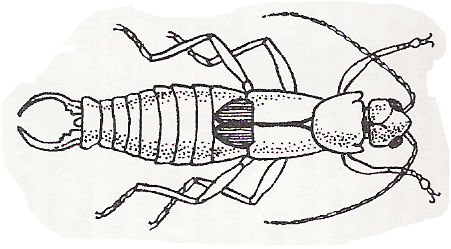 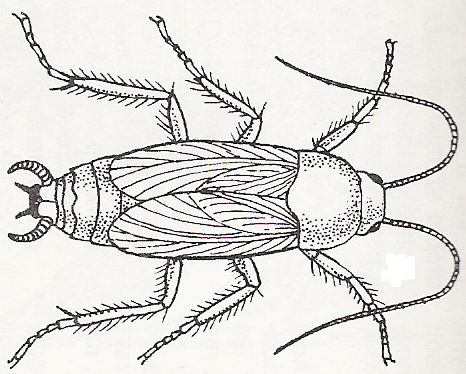 